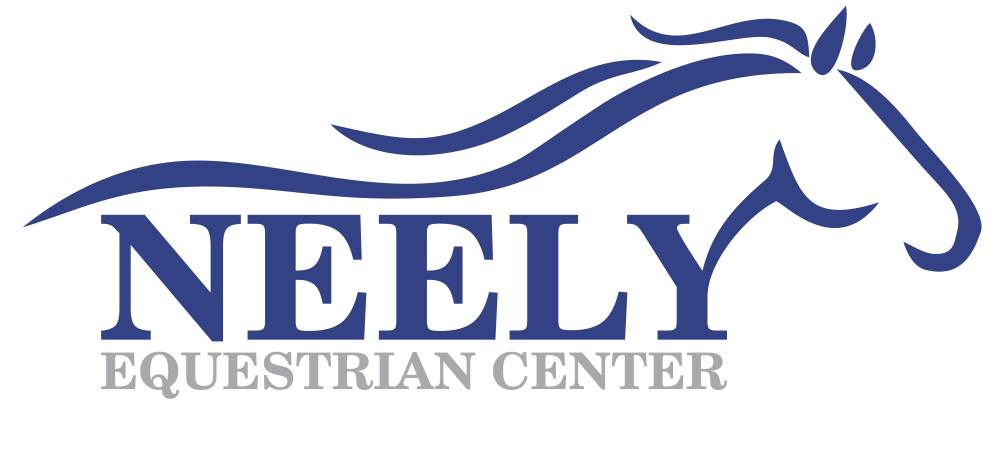 Photo Release FormDate: __________________I hereby grand to Neely Equestrian Center permission to use my likeness in photograph(s)/video in any and all of its publications and in any and all other media, whether now known or hereafter existing, controlled by Neely Equestrian Center, in perpetuity, and for other use by Neely Equestrian Center. I will make no monetary or other claim against Neely Equestrian Center for the use of the photograph(s)/video.Full Name:  __________________________________________________________________________Signature: ___________________________________________________________________________Relation to subject (if subject is a minor):___________________________________________________Address: _____________________________________________________________________________Phone Number: _______________________________________________________________________Email:  ______________________________________________________________________________